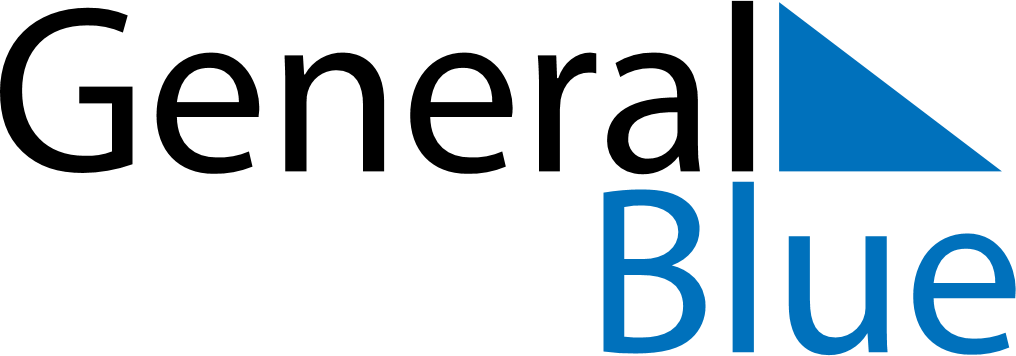 December 1582December 1582December 1582December 1582December 1582SundayMondayTuesdayWednesdayThursdayFridaySaturday12345678910111213141516171819202122232425262728293031